KARTA PRACY NR 10 KRÓL KAZIMIERZ WIELKIPodpisz ilustrację i dokończ zdanie.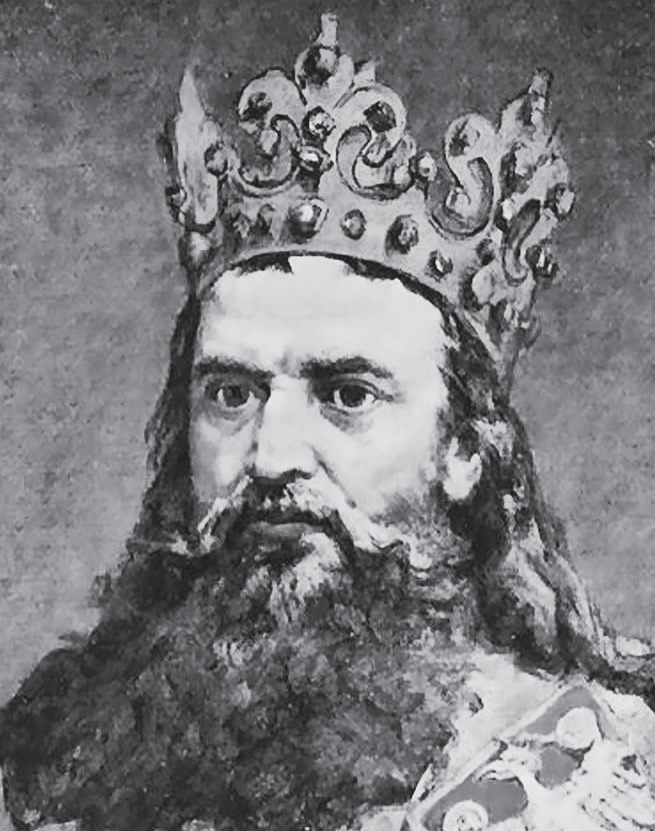 ......................................................................... Postać historyczna, XIV wiekBył ostatnim królem Polski z dynastii .................... .Skreśl 1 nieprawdziwą informację dotyczącą tego władcy i jego panowania.Wzmocnił Polskę.Zastał Polskę drewnianą, a zostawił murowaną. Budował tylko drewniane zamki.Założył Akademię Krakowską.Był ostatnim królem z dynastii Piastów.Wypisz nazwy 3 grodów, w których zbudowano zamki za rządów Kazimie- rza Wielkiego......................... 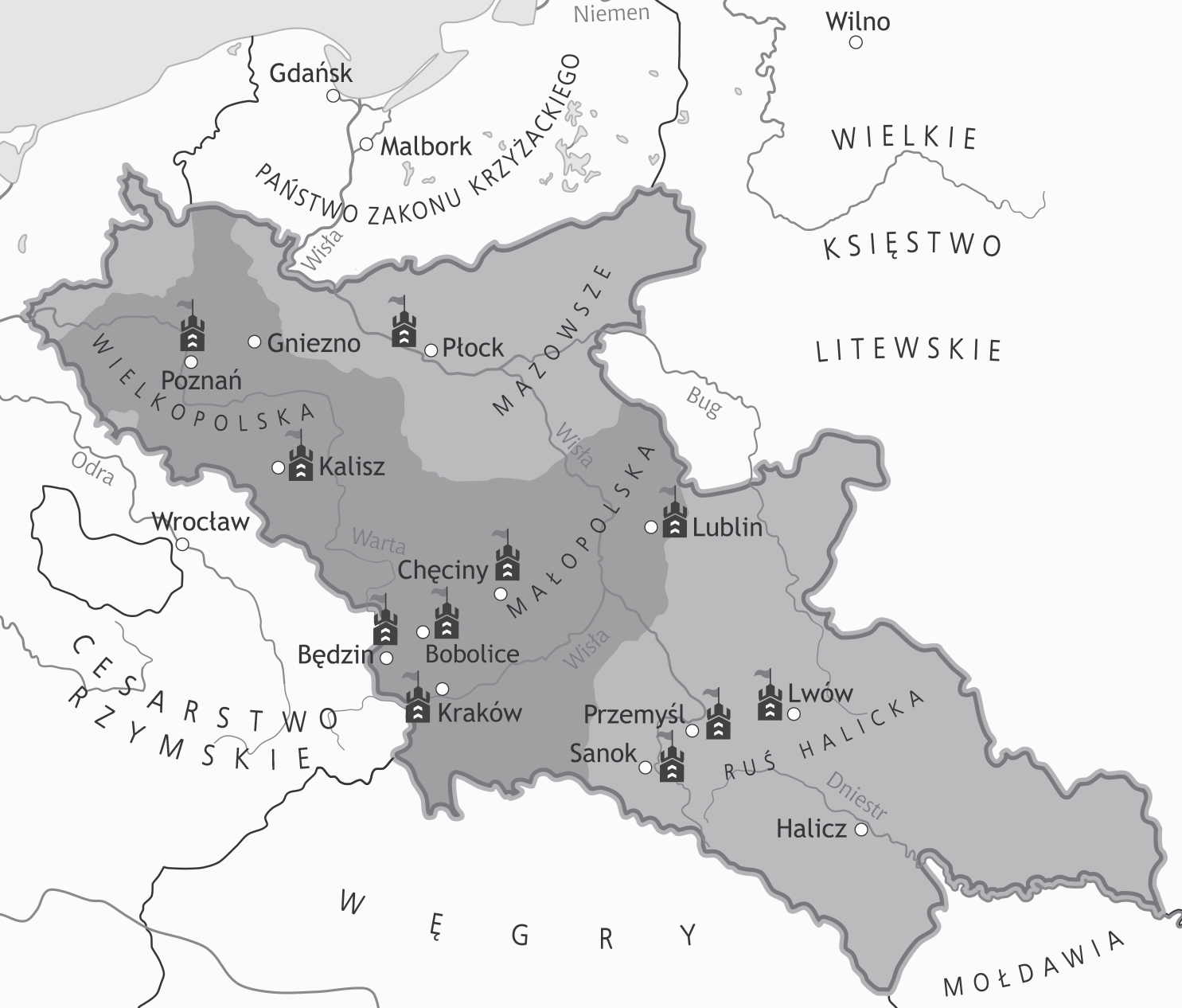 ........................ ........................ 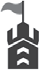 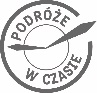 Karty pracy do podręcznika z serii „Podróże w czasie” do klasy 4. GWO